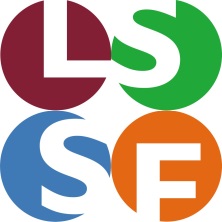 Grupas  vecākā tiesnese   Aija ELKSNĪTEGalvenais tiesnesis Māris BERGS      Galvenais sekretārs   Maigonis AVOTIŅŠLATVIJAS SKOLĒNU 70. SPARTAKIĀDELATVIJAS SKOLĒNU 70. SPARTAKIĀDELATVIJAS SKOLĒNU 70. SPARTAKIĀDELATVIJAS SKOLĒNU 70. SPARTAKIĀDELATVIJAS SKOLĒNU 70. SPARTAKIĀDEU-14 GRUPAS DAMBRETES FINĀLTURNĪRS Bauskā, 15.04.2017.U-14 GRUPAS DAMBRETES FINĀLTURNĪRS Bauskā, 15.04.2017.U-14 GRUPAS DAMBRETES FINĀLTURNĪRS Bauskā, 15.04.2017.U-14 GRUPAS DAMBRETES FINĀLTURNĪRS Bauskā, 15.04.2017.U-14 GRUPAS DAMBRETES FINĀLTURNĪRS Bauskā, 15.04.2017.U-14 GRUPAS DAMBRETES FINĀLTURNĪRS Bauskā, 15.04.2017.U-14 GRUPAS DAMBRETES FINĀLTURNĪRS Bauskā, 15.04.2017.U-14 GRUPAS DAMBRETES FINĀLTURNĪRS Bauskā, 15.04.2017.U-14 GRUPAS DAMBRETES FINĀLTURNĪRS Bauskā, 15.04.2017.U-14 GRUPAS DAMBRETES FINĀLTURNĪRS Bauskā, 15.04.2017.U-14 GRUPAS DAMBRETES FINĀLTURNĪRS Bauskā, 15.04.2017.U-14 GRUPAS DAMBRETES FINĀLTURNĪRS Bauskā, 15.04.2017.U-14 GRUPAS DAMBRETES FINĀLTURNĪRS Bauskā, 15.04.2017.U-14 GRUPAS DAMBRETES FINĀLTURNĪRS Bauskā, 15.04.2017.KOMANDU REZULTĀTU TABULAKOMANDU REZULTĀTU TABULAVIETAKOMANDAS1.k1.k1.k1.k2.k2.k2.k2.k2.k3.k3.k3.k4.k4.k4.k4.k5.k5.k5.k6.k6.k6.k6.k6.k7.k7.kPunktiPunktiPunktiPunktiMPMP1VALMIERAS PĀRGAUJAS SĀKUMSKOLA99s 3s 3333w 3w 32w 2½w 2½555s 2½6s 2½s 2½888w 3w 34s 1½1818181812122BAUSKAS 2.VIDUSSKOLA 1.KOMANDA77s 2½s 2½888w 4w 41s 1½s 1½666w 23s 1s 1555s 4s 49w 318181818993VALMIERAS VIESTURA VIDUSSKOLA55w 2½w 2½111s 1s 14w 2½w 2½777s 42w 3w 3666s 2s 210w 2½17½17½17½17½11114VENTSPILS 4.VIDUSSKOLA88s 2s 2666w 2w 23s 1½s 1½999w 25w 1½w 1½101010s 3½s 3½1w 2½15151515775PILSRUNDĀLES VIDUSSKOLA33s 1½s 1½999w 3w 310s 3½s 3½111w 1½4s 2½s 2½222w 0w 07s 113131313666AUCES VIDUSSKOLA1010w 2w 2444s 2s 27w 2w 2222s 21w 1½w 1½333w 2w 28s 112½12½12½12½557VECSAULES PAMATSKOLA22w 1½w 1½101010s 1½s 1½6s 2s 2333w 08w 2½w 2½999s 1½s 1½5w 312121212558AUGSTKALNES VIDUSSKOLA44w 2w 2222s 0s 09s 1½s 1½101010w 37s 1½s 1½111s 1s 16w 312121212559ENGURES VIDUSSKOLA11w 1w 1555s 1s 18w 2½w 2½444s 210w 1½w 1½777w 2½w 2½2s 111½11½11½11½5510BAUSKAS 2.VIDUSSKOLA 2.KOMANDA66s 2s 2777w 2½w 2½5w ½w ½888s 19s 2½s 2½444w ½w ½3s 1½10½10½10½10½55